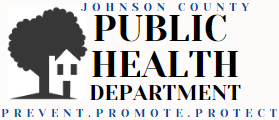                                            	Johnson County Health Department 460 N Morton St. Ste. A Franklin, IN 46131
Phone: 317-346-4365 Fax 317-736-5264 COMMISSARY/COMMERCIAL KITCHEN/SHARED KITCHEN AGREEMENT 2024The Commissary/Commercial Kitchen Agreement allows the named vendor access to the commissary and its facilities during days of operation. JCHD may contact commissary to verify vendor usage and agreement. This commissary agreement is valid for the current calendar year only. STATEMENT OF COMMISSARY/COMMERCIAL KITCHEN/SHARED KITCHEN AGREEMENT This agreement is to be completed and signed only by the duly authorized owner, manager, or representative of the licensed franchise/corporation. I, ______________________________________________________ do hereby grant permission for 	 	Name 	 	 	 	 	Title/Position  ___________________________________________________________________________ to use  Mobile Food Operator/Shared Kitchen User _______________________________________________facilities at any time to perform the following:          Commissary/Commercial Kitchen/Shared Kitchen  (check all that apply): 	□ Food preparation 	□ Equipment storage 	□ Dumping wastewater 	□ Food storage  	□ Ware-washing  	□ Chemical/supply  	(cooler/freezer) 	equipment and utensils 	□ Trash disposal 	□ Dry food storage 	□ Vehicle/cart storage 	□ Used cooking oil disposal 	□ Ice production 	□ Filling of water tanks 	□ Other services 	 	____________________ 	__________________________________________________________ 	____________________ 	Signature of Authorized Individual of Commissary/Commercial Kitchen/Shared Kitchen 	Date Signed 	_________________________________________________________  	____________________ 	Signature of Mobile Food Operator/Shared Kitchen User  	 	 	 	Date Signed 	 	Revised 01/31/2022 